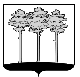 ГОРОДСКАЯ  ДУМА  ГОРОДА  ДИМИТРОВГРАДАУльяновской областиР Е Ш Е Н И Ег.Димитровград  _28_августа 2019  года     	                                                            № 31/223  . О внесении изменений в Положение о порядке установления, выплаты и перерасчёта ежемесячной пенсии за выслугу лет лицам, замещавшим должности муниципальной службы в органах местного самоуправления города Димитровграда Ульяновской области, аппарате избирательной комиссии города Димитровграда Ульяновской областиРуководствуясь Федеральным законом от 28.12.2013 №400-ФЗ «О страховых пенсиях», Законом Ульяновской области от 09.11.2010 №179-ЗО «О пенсионном обеспечении государственных гражданских служащих Ульяновской области», Городская Дума города Димитровграда Ульяновской области третьего созыва решила:1. Внести изменения в  Положение о порядке установления, выплаты и перерасчёта ежемесячной пенсии за выслугу лет лицам, замещавшим должности муниципальной службы в органах местного самоуправления города Димитровграда Ульяновской области, аппарате избирательной комиссии города Димитровграда Ульяновской области, утвержденное решением Городской Думы города Димитровграда Ульяновской области второго созыва от 30.07.2014 №15/172:1.1. В части 1 статьи 1 слова «Федерального закона от 17.12.2001              №173-ФЗ «О трудовых пенсиях в Российской Федерации» (далее по тексту - Федеральный закон «О трудовых пенсиях»)» заменить словами «Федерального закона от 28.12.2013 №400-ФЗ «О страховых пенсиях».1.2. В пункте 1 статьи 2 слово «трудовую» заменить словом «страховую».1.3. В статье 6:1.3.1. Наименование дополнить словами «, а также приостановления, прекращения и восстановления выплаты пенсии за выслугу лет»;1.3.2. Абзац пятый части 6 изложить в следующей редакции:«В случае смерти муниципального служащего, получавшего пенсию 
за выслугу лет, либо в случае объявления его в установленном законодательством Российской Федерации порядке умершим или признания его безвестно отсутствующим выплата пенсии за выслугу лет прекращается уполномоченным органом с первого числа месяца, следующего за месяцем, 
в котором наступила смерть муниципального служащего либо вступило 
в законную силу решение суда об объявлении его умершим или о признании его безвестно отсутствующим. В случае если в соответствующем решении суда указана дата объявления муниципального служащего умершим или признания 
его безвестно отсутствующим, срок прекращения выплаты пенсии определяется исходя из указанной даты.»;1.3.3. Дополнить частями 6.1 – 6.2 следующего содержания:«6.1. Восстановление выплаты пенсии за выслугу лет производится 
в случае отмены решения суда об объявлении муниципального служащего умершим или о признании его безвестно отсутствующим с первого числа месяца, следующего за месяцем, в котором вступило в законную силу решение суда о такой отмене.При восстановлении выплаты пенсии за выслугу лет право на пенсию 
за выслугу лет не пересматривается. 6.2. Муниципальный служащий подаёт заявление о восстановлении выплаты пенсии за выслугу лет в уполномоченный орган. К заявлению прилагается вступившее в законную силу решение суда об отмене решения суда об объявлении муниципального служащего умершим или о признании 
его безвестно отсутствующим.Уполномоченный орган не позднее 30 календарных дней со дня предоставления документов, указанных в абзаце первом настоящей части осуществляет их рассмотрение и принимает решение об  удовлетворении либо об отказе в удовлетворении заявления муниципального служащего о восстановлении выплаты пенсии за выслугу лет. В случае принятия уполномоченным органом решения об отказе 
в удовлетворении заявления муниципального служащего о восстановлении выплаты пенсии за выслугу лет уполномоченный орган не позднее чем через пять рабочих дней со дня принятия соответствующего решения извещает 
об этом муниципального служащего с указанием причины, послужившей основанием для принятия такого решения, и порядка его обжалования 
и одновременно возвращает все представленные документы.Основаниями для принятия уполномоченным органом решения об отказе в удовлетворении заявления муниципального служащего о восстановлении выплаты пенсии за выслугу лет являются представление документов не в полном объём и (или) наличие в таких документах неполных и (или) недостоверных сведений.».2. Установить, что настоящее решение подлежит официальному опубликованию и размещению в информационно-телекоммуникационной сети «Интернет» на официальном сайте Городской Думы города Димитровграда Ульяновской области (www.dumadgrad.ru).3. Установить, что настоящее решение вступает в силу со дня, следующего за днем его официального опубликования.4. Контроль исполнения настоящего решения возложить на комитет по социальной политике и местному самоуправлению (Степаненко).Председатель Городской Думы			Глава города Димитровградагорода Димитровграда					Ульяновской областиУльяновской области								    А.П.Ерышев				                      Б.С.Павленко